EHS Employee File Checklist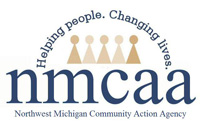 Employee: ______________________________ Position: ______________________________ Hire Date: _________________Policy: Each Staff member will complete their own Employee Center File Checklist at Start-Up and maintain a current record at all times.  Ensure that files are in the following order.  The completed form must be kept in front of each employee’s center file and a copy sent to their PSC or Manager.Date/Initial Reviewed by Supervisor/CFS:  ________________    _______________     _______________   Distribution: Original in employee file 7/23  EHS/HS Teams/Forms/Staff and Program MonitoringLicensing RequirementsLicensing RequirementsLicensing RequirementsIn FileNot ApplicableItems in FileMost Recent Agency Performance Review Date: ___________________Current Agency Pre-Service Orientation Training (APOT) ChecklistCurrent Staff and Volunteer Mandated Reporting PolicyStaff and Volunteer Mandated Reporting Policy (keep original and all subsequent forms in file for entire employment history)Current Code of ConductPre-Employment Medical Clearance Date: ___________ Current Date: ____________                                                                                                   Exp. On _____________Pre-Employment TB Date: ______________      Current TB Date: ______________                                                                                         Exp. On _______________Current CPR card (valid per date on card)                               Exp. On ________Current First Aid card (valid per date on card)                          Exp. On ________Current Blood Borne Pathogen Training                                      Exp. On ____________Updated Michigan’s Early Childhood Care and Education Professional Development Record (Hours recorded are per the calendar year, 12 months.) Training certificates must be in file.16 clock hoursAdditional RequirementsCredentials: High School DiplomaCDA/HV CDA         Exp. On ________Associate’s degree in ________________________________________________                                Bachelor’s Degree in _________________________________________________Master’s Degree in____________________________________________________Teaching Certificate with ZS/ZA Endorsement          Exp. On ________Compliance Plan End Date: _________________Copy of Degree, Transcripts, CDA, Certificates, etc. Copy of Application for EmploymentCurrent Personnel Information and Credentials   Current NMCAA Confidentiality Policy Work/Training/Success Plan and/or Disciplinary Documentation (if applicable)